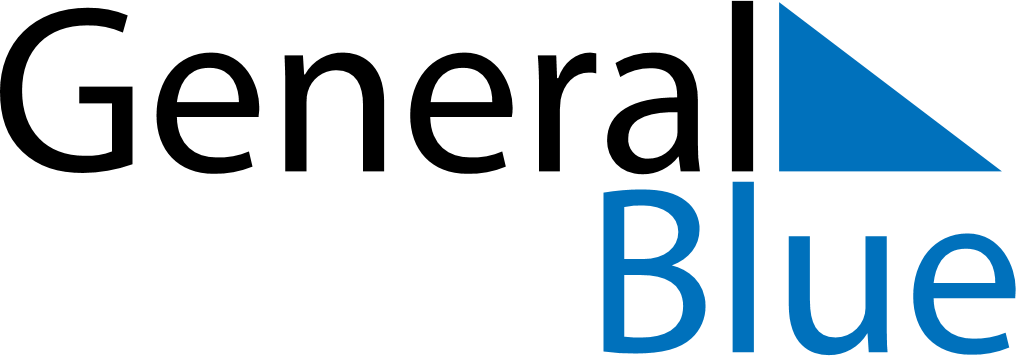 March 1894March 1894March 1894March 1894March 1894SundayMondayTuesdayWednesdayThursdayFridaySaturday12345678910111213141516171819202122232425262728293031